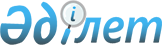 О признании утратившим силу решения Шымкентского городского маслихата от 29 сентября 2015 года № 50/392-5с "Об утверждении методики ежегодной оценки деятельности административных государственных служащих аппарата Шымкентского городского маслихата корпуса "Б"Решение Шымкентского городского маслихата Южно-Казахстанской области от 29 февраля 2016 года № 57/440-5c      В соответствии с пунктом 2 статьи 40 Закона Республики Казахстан "О нормативных правовых актах" от 24 марта 1998 года городской маслихат РЕШИЛ:

      1. Признать утратившим силу решение Шымкентского городского маслихата от 29 сентября 2015 года № 50/392-5с "Об утверждении методики ежегодной оценки деятельности административных государственных служащих аппарата Шымкентского городского маслихата корпуса "Б" (зарегистрировано в Реестре государственной регистрации нормативных правовых актов за номером 3385, опубликовано в газетах "Панорама Шымкента" 6 ноября 2015 года, № 45). 

      2. Настояще решение вводится в действие со дня его первого официального опубликования.


					© 2012. РГП на ПХВ «Институт законодательства и правовой информации Республики Казахстан» Министерства юстиции Республики Казахстан
				
      Председатель сессии
городского маслихата

Б.Салимов

      Секретарь городского
маслихата

Н.Бекназаров
